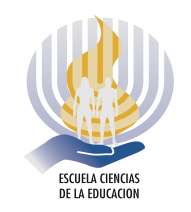 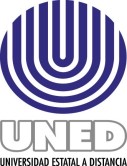 UNIVERSIDAD ESTATAL A DISTANCIA VICERRECTORÍA ACADÉMICA ESCUELA DE CIENCIAS DE LA EDUCACIÓN CENTRO DE INVESTIGACIONES EN EDUCACIÓN (CINED)______________________________________________________________________Instrumento No. 2 EVALUACIÓN DE LAS PROPUESTAS DE INVESTIGACIÓNTítulo del proyecto: Nombre del proponente:  Cátedra, carrera o unidad: ____________________________________ UNIVERSIDAD ESTATAL A DISTANCIA VICERRECTORÍA ACADÉMICA ESCUELA DE CIENCIAS DE LA EDUCACIÓN CENTRO DE INVESTIGACIONES EN EDUCACIÓN (CINED)_______________________________________________________________________Instrumento No. 3 Criterios de calificación de propuestas de investigación  Una vez realizada la valoración y calificación general del proyecto de investigación presentado ante el CINED. Se recomienda: Aprobar el proyecto (  )  Aprobarlo con observaciones (   )  No aprobar el proyecto (   ) Observaciones: ___________________________________________________________________ASPECTOS VALORADOS CUMPLIMIENTO CUMPLIMIENTO OBSERVACIONES ASPECTOS VALORADOS SÍ NO OBSERVACIONES El proyecto plantea un título relacionado con el quehacer educativo. Presenta los datos de la persona investigadora principal y de las personas co-investigadoras. Los descriptores se relacionan con el título, los objetivos y el problema. En la información adicional se anotan aspectos relevantes que contribuyen a justificar la investigación (financiamiento, extensión y apoyo de otras instituciones). En la introducción y justificación se detallan las bases históricas de la investigación, su estado actual y la necesidad educativa y social de realizarla, sustentadas con bibliografía y evidencias que muestran la necesidad de realizar el estudio. El tema se relaciona con las líneas de investigación de la carrera y de la ECE. La investigación genera conocimiento para la ECE y el campo educativo nacional. La proyección social de la investigación se basa en principios de sostenibilidad y continuidad. El planteamiento del problema de investigación es conciso y suficientemente fundamentado. El marco teórico referencial sustenta la investigación. Los objetivos o propósitos del estudio están claramente establecidos y relacionados con los demás apartados. La metodología planteada es pertinente responde a cada uno de los objetivos propuestos. En la metodología se detallan claramente las técnicas e instrumentos para recolectar la información (paradigma, enfoque, población, muestra, categorías de análisis y variables). ASPECTOS VALORADOS CUMPLIMIENTO CUMPLIMIENTO OBSERVACIONES El cronograma es viable y congruente con los procedimientos, metodología y requerimientos de la investigación. Se detallan las jornadas de cada uno de los investigadores, con sus calidades profesionales y las horas dedicadas al proyecto de investigación. Se detallan los recursos necesarios para desarrollar la investigación: recursos humanos, eventos, giras, infraestructura, equipo, suministros de oficina y servicios generales. Las metas del proyecto establecen la presentación de un informe y un artículo publicable. Se contemplan consideraciones éticas acordes con el planteamiento del proyecto. El documento incluye las fórmulas de consentimiento informado que correspondan. El proyecto cumple con todos los elementos del formato solicitado por la Vicerrectoría de Investigación. La bibliografía o lista de referencias cumple con las normas de APA, sexta edición.  OBSERVACIONES GENERALES:  CRITERIOS DE CALIFICACIÓN PORCENTAJE CALIFICACIÓN OBTENIDA 1. Relevancia del proyecto en términos de sus potenciales aportes a la Escuela de Ciencias de la Educación. 10% 2. Relevancia del problema educativo que se propone tratar en relación con las áreas temáticas propuestas.  15% 3. Claridad en el conocimiento de los antecedentes y del estado actual del tema de estudio a nivel nacional e internacional. 10% 4. Enfoque innovador en el planteamiento del tema y en la propuesta metodológica. 15% 5. Potencial para la generación de resultados de interés en cuanto a nuevos y mejores productos, procesos o servicios relevantes a la educación nacional. 15% 6. Rigurosidad científica en el uso de las técnicas de procesamiento y análisis de la información15% 7. Viabilidad de la propuesta en términos de tiempo y recursos solicitados. 10% 8. Antecedentes académicos o profesionales del personal de investigación respaldan la viabilidad de la propuesta y el estilo de su ejecución. 10% CALIFICACIÓN TOTAL 100% 